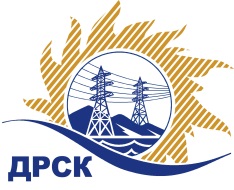 Акционерное Общество«Дальневосточная распределительная сетевая  компания»Уведомление №1 о внесение изменений в Извещение и Документацию о закупке № 484/МЭг. Благовещенск                                                                                     30 мая 2017г.Организатор: АО «Дальневосточная распределительная сетевая компания» (далее АО «ДРСК») (почтовый адрес: 675000, г. Благовещенск, ул. Шевченко 28, тел./факс: 8 (4162) 397-260, e-mail: okzt3@drsk.ruСпособ и предмет закупки: открытый запрос цен: «Зимняя спецобувь».	Извещение опубликованного на сайте в информационно-телекоммуникационной сети «Интернет» www.zakupki.gov.ru (далее - «официальный сайт») от 15.05.2017 г. под № 31705109045Изменения внесены:В Извещение:           пункт 10 читать в следующей редакции: Срок предоставления Документации о закупке  с 15.05.2017г. по 01.06.2017». пункт 15.2 читать в следующей редакции: Дата окончания приема заявок  на участие в закупке: 15:00 часов местного (Благовещенского времени) 09:00 часов (Московского времени) 01.06.2017г.»           пункт 16 читать в следующей редакции: «Дата, время и место вскрытия конвертов с заявками на участие в закупке: 15:00 часов местного (Благовещенского) времени (09:00 часов Московского времени) 01.06.2017  -  по адресу -          В Документацию о закупке: пункт 4.2.15 читать в следующей редакции: «Срок окончания приема заявок на участие в закупке: 15:00 часов местного (Благовещенского времени) 09:00 часов (Московского времени) 01.06.2017г. »пункт 4.2.17 читать в следующей редакции: «Дата и время вскрытия конвертов с заявками на участие в закупке: 15:00 часов местного (Благовещенского времени) 09:00 часов (Московского времени) 01.06.2017г. по адресу - .Все остальные условия Извещения и Документации о закупке остаются без изменения.Начальник отдела конкурсных закупок АО «ДРСК»                                            М.Г. ЕлисееваИсп. Терёшкина Г.М.(416-2) 397-260okzt3@drsk.ru